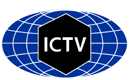 Part 1: TITLE, AUTHORS, APPROVALS, etcAuthor(s) and email address(es)Author(s) institutional address(es) (optional)Corresponding authorList the ICTV Study Group(s) that have seen this proposalICTV Study Group comments and response of proposerICTV Study Group votes on proposalAuthority to use the name of a living personSubmission datesICTV-EC comments and response of the proposerPart 2: NON-TAXONOMIC PROPOSALText of proposalPart 3: TAXONOMIC PROPOSALName of accompanying Excel moduleAbstractText of proposalSupporting evidenceTable 1: Summary of the viruses classified in the new family Endolinaviridae in the order Cirlivirales.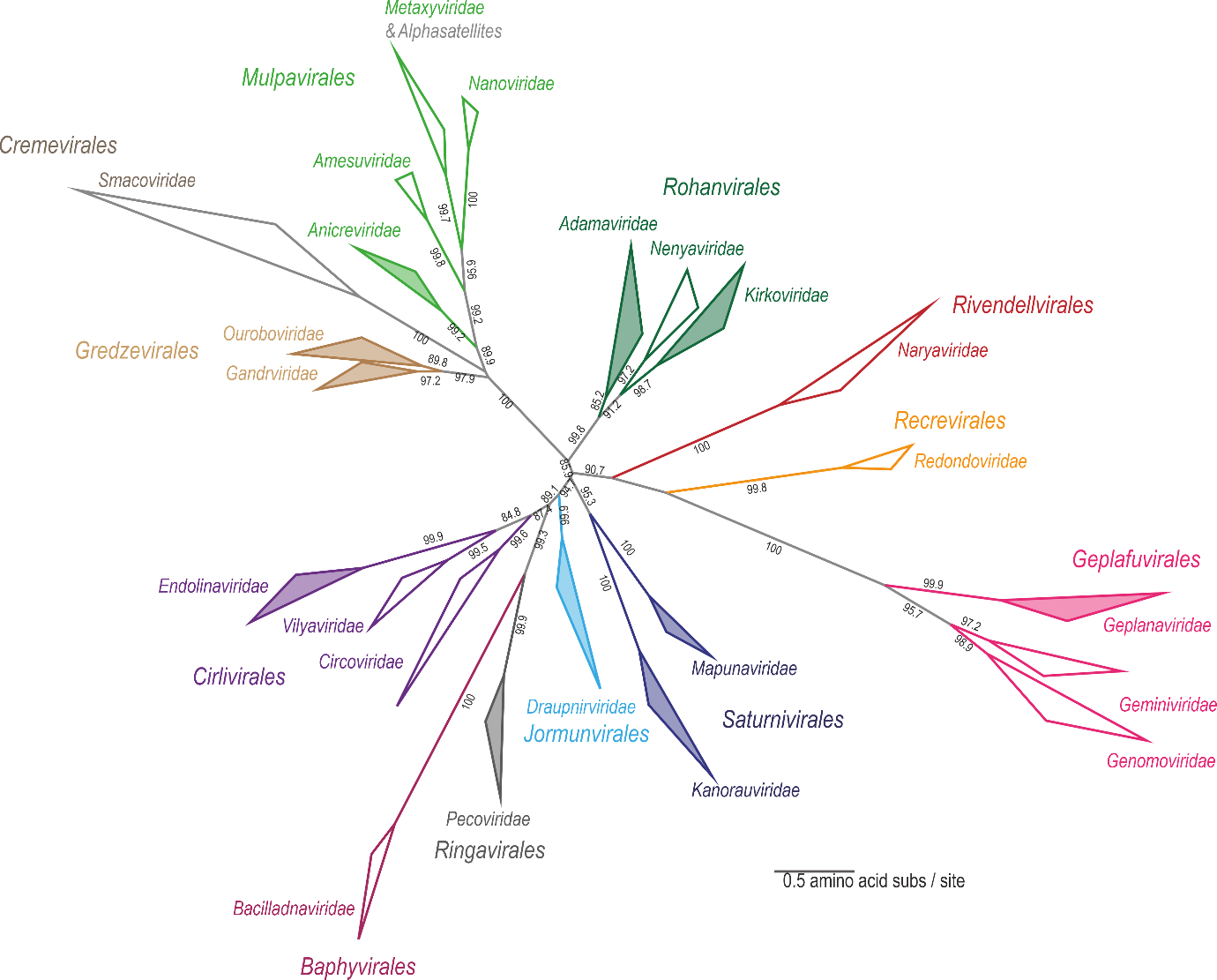 Figure 1: Maximum likelihood phylogenetic tree inferred from Rep proteins of members of the phylum Cressdnaviricota. Related sequence groups are collapsed into triangles, the side lengths of which are proportional to the distances between the closest and farthest leaf nodes. The alignment was trimmed with TrimAL [8] with gap threshold of 0.2. The maximum likelihood phylogenetic tree was constructed using IQtree [9] with automatic selection of the best-fit substitution model for a given alignment, which was Q.pfam+F+R10. Numbers at the nodes represent aLRT branch supports. The scale bar represents the number of substitutions per site. 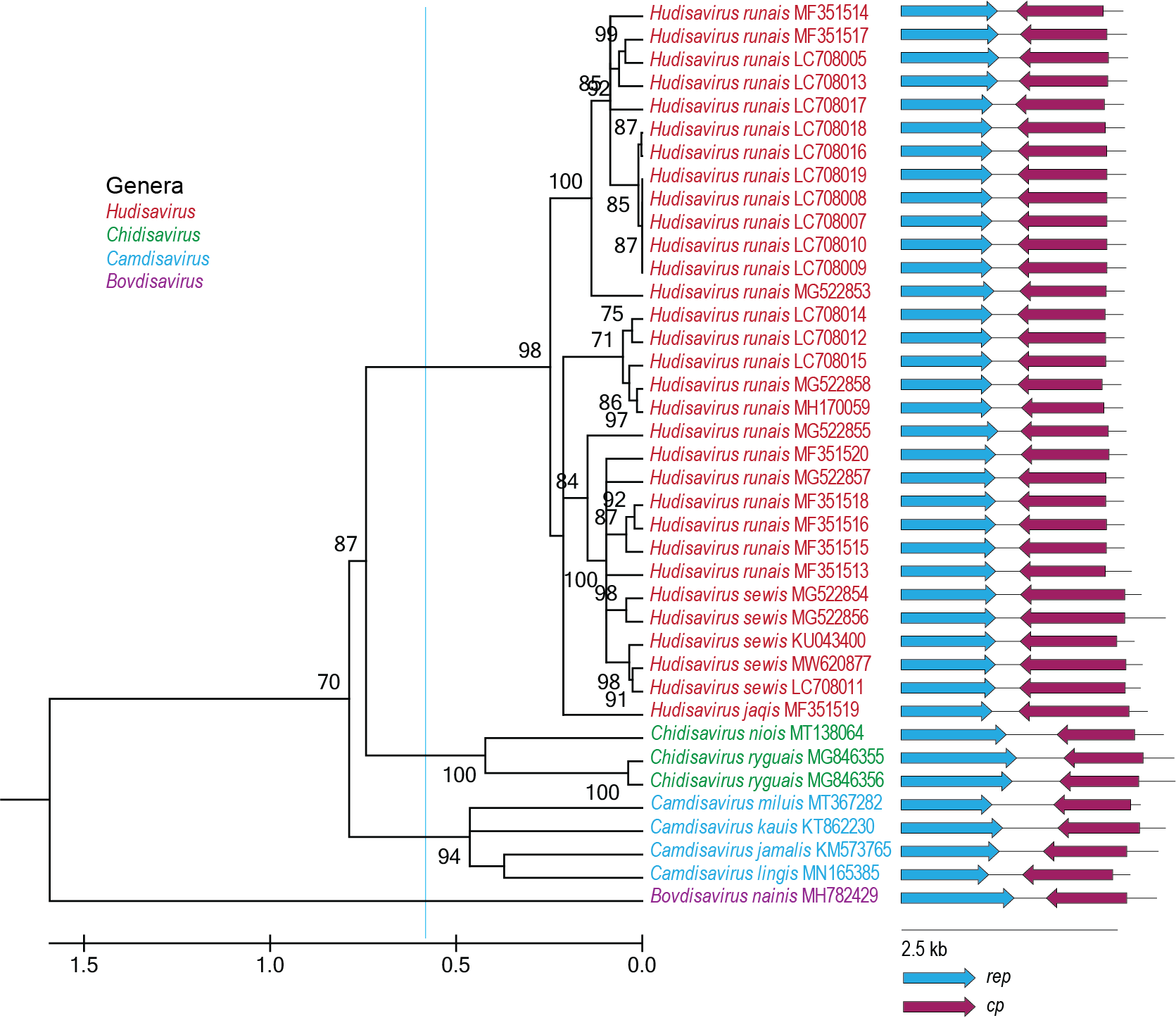 Figure 2: Maximum likelihood phylogenetic tree of the Rep sequences of the members of the Endolinaviridae family inferred with PhyML 3.0 [10] with LG+I+G model determined as the best substitution model using ProtTest 3 [11] and rooted with representative sequences of members of the family Circoviridae.  The species belonging to the same genus are indicated with the same color. Numbers at the nodes represent aLRT branch supports. The cyan line shows a proposed demarcation of genera. The genome organization relative to the rep ORF is shown to the right of the phylogeny.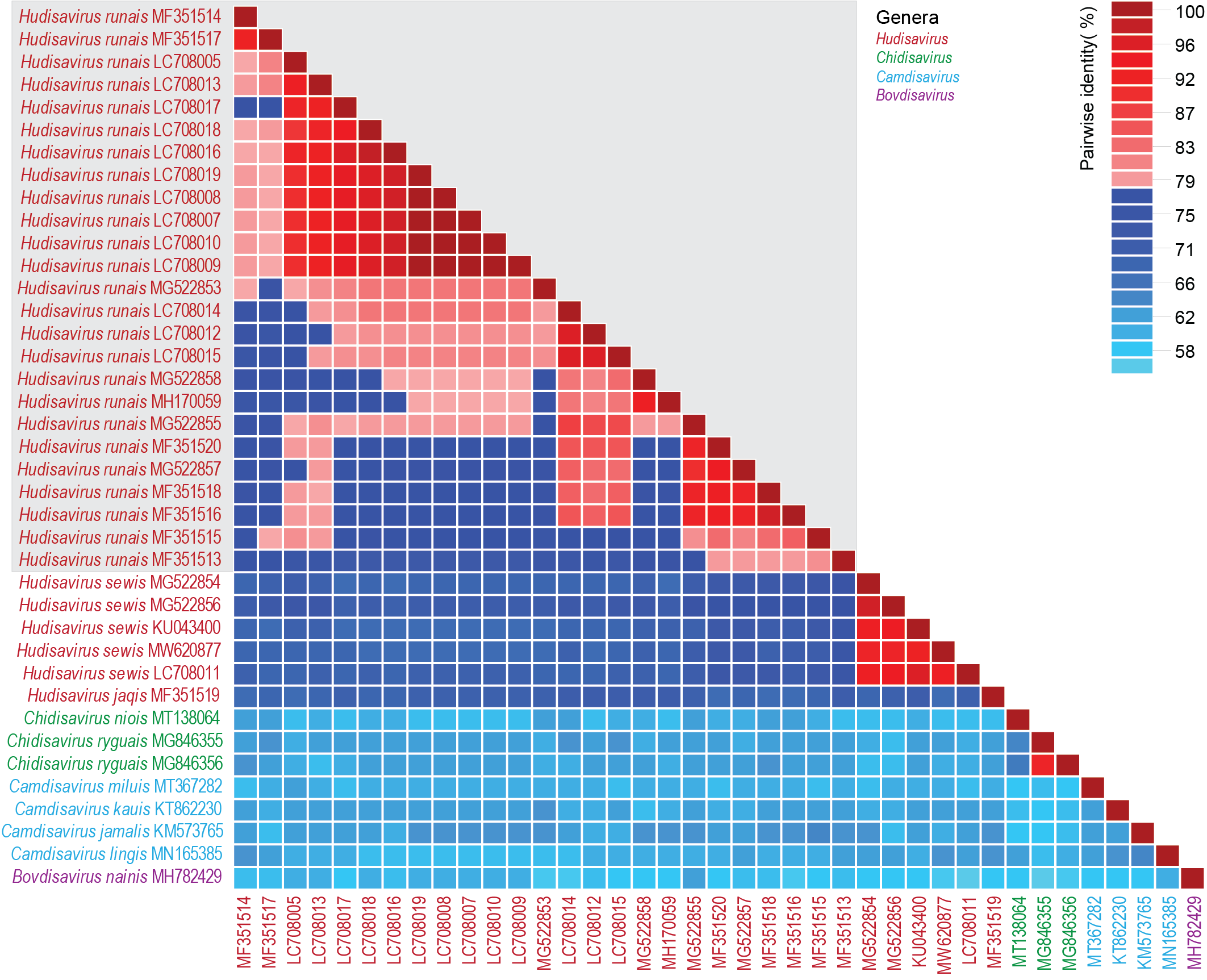 Figure 3: A ‘two color’ pairwise identity matrix of members of the family Endolinaviridae with 78% species threshold s inferred using SDT v1.2 [12]. The grey box shows members of the species Hudisavirus runais with conflictsof 78% species demarcation which we resolved using the criteria outlined in the proposal coupled with phylogenetic support of the genome sequence-based maximum likelihood phylogeny (Figure 4).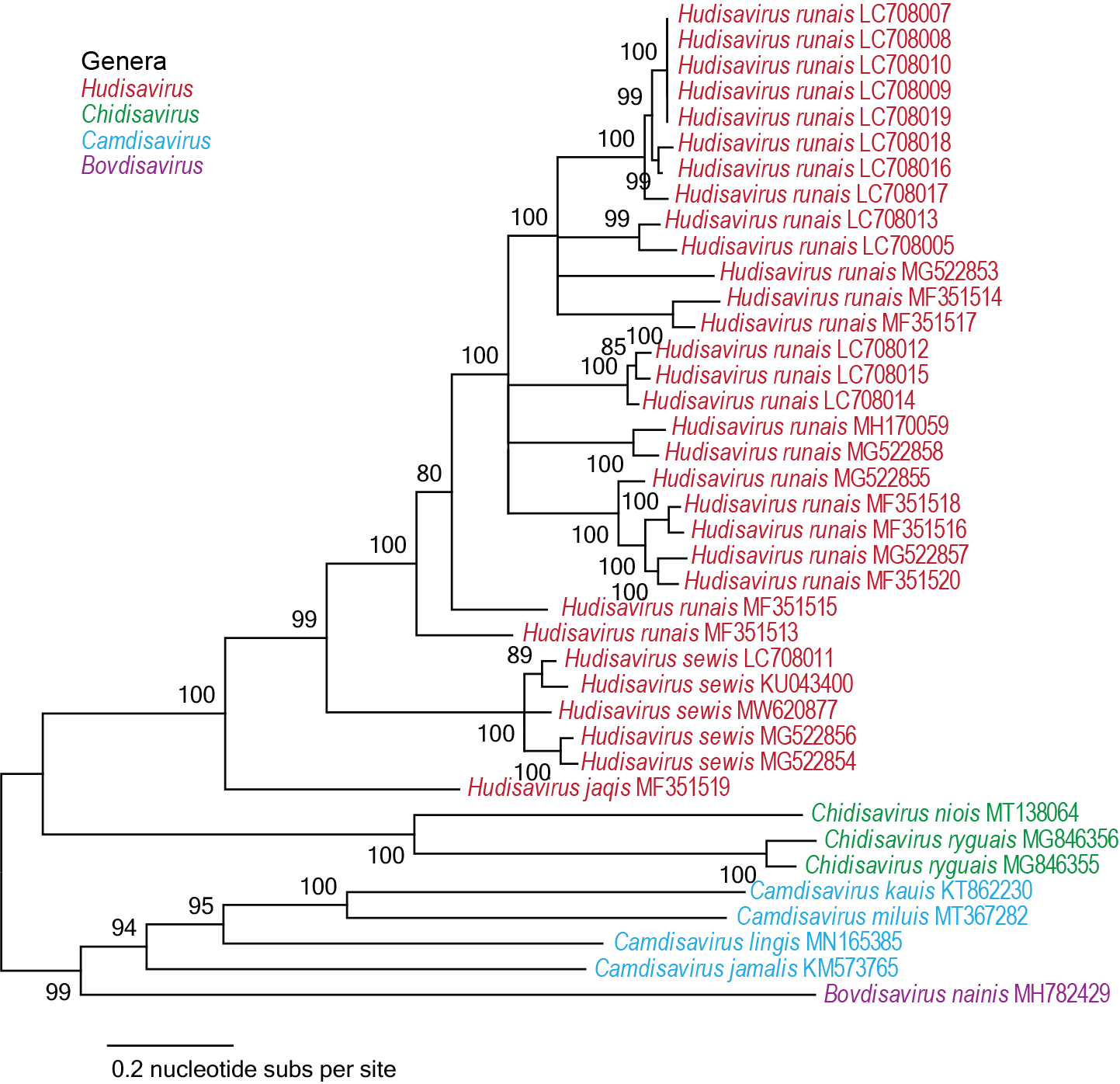 Figure 4: Maximum likelihood phylogenetic tree of the genome sequences of the members of the Endolinaviridae family inferred with PhyML 3.0 [10] with GTR model determined as the best substitution model using jModelTest 3 [13]. The tree is midpoint rooted.ReferencesKinsella CM, Deijs M, Becker C, Broekhuizen P, van Gool T, Bart A, Schaefer AS, van der Hoek L. (2022) Host prediction for disease-associated gastrointestinal cressdnaviruses. Virus Evol. 8(2):veac087. doi: 10.1093/ve/veac087. PMID: 36325032; PMCID: PMC9615429. Altan E, Del Valle Mendoza J, Deng X, Phan TG, Sadeghi M, Delwart EL. (2017). Small circular Rep-encoding single-stranded DNA genomes in Peruvian diarrhea virome. Genome Announc. 5(38):e00822-17. doi: 10.1128/genomeA.00822-17. PMID: 28935725; PMCID: PMC5609404.Altan E, Aiemjoy K, Phan TG, Deng X, Aragie S, Tadesse Z, Callahan KE, Keenan J, Delwart E. (2018) Enteric virome of Ethiopian children participating in a clean water intervention trial. PLoS One. 13(8):e0202054. doi: 10.1371/journal.pone.0202054. PMID: 30114205; PMCID: PMC6095524.Krupovic M, Varsani A, 2022. Naryaviridae, Nenyaviridae, and Vilyaviridae: three new families of single-stranded DNA viruses in the phylum Cressdnaviricota. Arch. Virol. 167, 2907–2921.PMID: 36098801 DOI: 10.1007/s00705-022-05557-wVarsani A, Krupovic M (2017) Sequence-based taxonomic framework for the classification of uncultured single-stranded DNA viruses of the family Genomoviridae. Virus Evol 3:vew037. doi:10.1093/ve/vew037. PMID:28458911Varsani A, Krupovic M (2018) Smacoviridae: a new family of animal-associated single-stranded DNA viruses. Arch Virol 163:2005-2015. doi:10.1007/s00705-018-3820-z. PMID:29572596Muhire B, Martin DP, Brown JK, Navas-Castillo J, Moriones E, Zerbini FM, Rivera-Bustamante R, Malathi VG, Briddon RW, Varsani A. (2013). A genome-wide pairwise-identity-based proposal for the classification of viruses in the genus Mastrevirus (family Geminiviridae). Arch Virol. 158(6):1411-24. doi: 10.1007/s00705-012-1601-7. Epub 2013 Jan 23. PMID: 23340592.Capella-Gutierrez S, Silla-Martinez JM, Gabaldon T (2009) trimAl: a tool for automated alignment trimming in large-scale phylogenetic analyses. Bioinformatics 25:1972-3. doi:10.1093/bioinformatics/btp348. PMID:19505945Minh BQ, Schmidt HA, Chernomor O, Schrempf D, Woodhams MD, von Haeseler A, Lanfear R (2020) IQ-TREE 2: New Models and Efficient Methods for Phylogenetic Inference in the Genomic Era. Mol Biol Evol 37:1530-1534. doi:10.1093/molbev/msaa015. PMID:32011700Guindon S, Dufayard JF, Lefort V, Anisimova M, Hordijk W, Gascuel O (2010) New algorithms and methods to estimate maximum-likelihood phylogenies: assessing the performance of PhyML 3.0. Syst Biol 59:307-321. PMID: 20525638; doi: 10.1093/sysbio/syq010Darriba D, Taboada GL, Doallo R, Posada D. (2011).ProtTest 3: fast selection of best-fit models of protein evolution. Bioinformatics. 27(8):1164-5. doi: 10.1093/bioinformatics/btr088. Epub 2011 Feb 17. PMID: 21335321; PMCID: PMC5215816. Muhire BM, Varsani A, Martin DP (2014) SDT: A Virus Classification Tool Based on Pairwise Sequence Alignment and Identity Calculation. Plos One 9:e108277. PMID: 25259891; PMCID: PMC4178126.Darriba D, Taboada GL, Doallo R, Posada D. (2012). jModelTest 2: more models, new heuristics and parallel computing. Nat Methods. 9(8):772. doi: 10.1038/nmeth.2109. PMID: 22847109; PMCID: PMC4594756.Code assigned:2023.019DShort title: Establishing one new family, associated genera and species in the order CirliviralesShort title: Establishing one new family, associated genera and species in the order CirliviralesShort title: Establishing one new family, associated genera and species in the order CirliviralesVarsani A, Hopkins A, Lund MC, Kraberger S, Krupovic MArvind.varsani@asu.edu; adhopki1@asu.edu; mclund2@asu.edu;Simona.kraberger@asu.edu; mart.krupovic@pasteur.frThe Biodesign Center for Fundamental and Applied Microbiomics, Center for Evolution and Medicine, School of Life sciences, Arizona State University, Tempe, AZ 85287-5001, USA [AV, AH, MCL, SK]Institut Pasteur, Université Paris Cité, Archaeal Virology Unit, 25 rue du Dr Roux, 75015 Paris, France [MK]Arvind VarsaniStudy GroupNumber of membersNumber of membersNumber of membersStudy GroupVotes supportVotes againstNo voteIs any taxon name used here derived from that of a living person (Y/N)NTaxon namePerson from whom the name is derivedPermission attached (Y/N)Date first submitted to SC Chair14 July 2023Date of this revision (if different to above)5 Oct 2023The proposal was deemed acceptable in the form presented at the EC meeting.2023.019D.N.v2.Cirlivirales_1nf_4ng_10nsp.xlsxWe aim to establish a new family, Endolinaviridae, in the order Cirlivirales to classify 39 new virus genomes that have been identified from mammals. The new family will include 4 genera and 10 species.GenusSpeciesAccession #VirusYearCountrySourceIsolateBovdisavirusBovdisavirus nainisMH782429Circoviridae sp. C0427932016ChinaBos taurusC042793CamdisavirusCamdisavirus jamalisKM573765Dromedary stool-associated circular ssDNA virus DcSCV_c9412013United Arab EmiratesCamelus dromedariusDcSCV_c941CamdisavirusCamdisavirus kauisKT862230Bovine faeces associated circular DNA virus 1 GP3-46075_cow22013New ZealandBos taurusGP3-46075_cow2CamdisavirusCamdisavirus lingisMN165385Macaca fascicularis stool-associated virus PPT018/MFS012017ThailandMacaca fascicularisPPT018/MFS01CamdisavirusCamdisavirus miluisMT367282CRESS virus sp. Elk10cre22015ChinaCervus canadensisElk10cre2ChidisavirusChidisavirus nioisMT138064CRESS virus sp. zftwig07cir1 genomic sequence2016Chinaavianzftwig07cir1ChidisavirusChidisavirus ryguaisMG846355Chicken stool associated circular virus 2 RS/BR/2015/1R2015BrazilGallus gallusRS/BR/2015/1RChidisavirusChidisavirus ryguaisMG846356Chicken stool associated circular virus 1 RS/BR/2015/1R2015BrazilGallus gallusRS/BR/2015/1RHudisavirusHudisavirus jaqisMF351519Hudisavirus sp. P13_1 -PeruHomo sapiensP13_1HudisavirusHudisavirus runaisMF351514Hudisavirus sp. P19 -PeruHomo sapiensP19HudisavirusHudisavirus runaisMF351517Hudisavirus sp. P29 -PeruHomo sapiensP29HudisavirusHudisavirus runaisLC708005Hudisavirus sp. CRESSV19-84-AMS-01 DNA1984NetherlandsHomo sapiensCRESSV19-84-AMS-01HudisavirusHudisavirus runaisLC708013Hudisavirus sp. CRESSV19-84-AMS-09 DNA1984NetherlandsHomo sapiensCRESSV19-84-AMS-09HudisavirusHudisavirus runaisLC708017Hudisavirus sp. CRESSV19-84-AMS-13 DNA1984NetherlandsHomo sapiensCRESSV19-84-AMS-13HudisavirusHudisavirus runaisLC708018Hudisavirus sp. CRESSV19-84-AMS-14 DNA1984NetherlandsHomo sapiensCRESSV19-84-AMS-14HudisavirusHudisavirus runaisLC708016Hudisavirus sp. CRESSV19-84-AMS-12 DNA1984NetherlandsHomo sapiensCRESSV19-84-AMS-12HudisavirusHudisavirus runaisLC708019Hudisavirus sp. CRESSV19-84-AMS-15 DNA1984NetherlandsHomo sapiensCRESSV19-84-AMS-15HudisavirusHudisavirus runaisLC708008Hudisavirus sp. CRESSV19-84-AMS-04 DNA1984NetherlandsHomo sapiensCRESSV19-84-AMS-04HudisavirusHudisavirus runaisLC708007Hudisavirus sp. CRESSV19-84-AMS-03 DNA1984NetherlandsHomo sapiensCRESSV19-84-AMS-03HudisavirusHudisavirus runaisLC708010Hudisavirus sp. CRESSV19-84-AMS-06 DNA1984NetherlandsHomo sapiensCRESSV19-84-AMS-06HudisavirusHudisavirus runaisLC708009Hudisavirus sp. CRESSV19-84-AMS-05 DNA1984NetherlandsHomo sapiensCRESSV19-84-AMS-05HudisavirusHudisavirus runaisMG522853Hudisavirus sp. ETH_P4_20162016EthiopiaHomo sapiensETH_P4_2016HudisavirusHudisavirus runaisLC708014Hudisavirus sp. CRESSV19-84-AMS-10 DNA1984NetherlandsHomo sapiensCRESSV19-84-AMS-10HudisavirusHudisavirus runaisLC708012Hudisavirus sp. CRESSV19-84-AMS-08 DNA1984NetherlandsHomo sapiensCRESSV19-84-AMS-08HudisavirusHudisavirus runaisLC708015Hudisavirus sp. CRESSV19-84-AMS-11 DNA1984NetherlandsHomo sapiensCRESSV19-84-AMS-11HudisavirusHudisavirus runaisMG522858Hudisavirus sp. ETH_P25_20162016EthiopiaHomo sapiensETH_P25_2016HudisavirusHudisavirus runaisMH170059Porcine serum-associated circular virus PoSCV 7B RS/BR2016BrazilSus scrofa domesticusPoSCV 7B RS/BRHudisavirusHudisavirus runaisMG522855Hudisavirus sp. ETH_P8_20162016EthiopiaHomo sapiensETH_P8_2016HudisavirusHudisavirus runaisMF351520Hudisavirus sp. P13_2 -PeruHomo sapiensP13_2HudisavirusHudisavirus runaisMG522857Hudisavirus sp. ETH_P22_20162016EthiopiaHomo sapiensETH_P22_2016HudisavirusHudisavirus runaisMF351518Hudisavirus sp. P3_2 -PeruHomo sapiensP3_2HudisavirusHudisavirus runaisMF351516Hudisavirus sp. P23 -PeruHomo sapiensP23HudisavirusHudisavirus runaisMF351515Hudisavirus sp. P22 -PeruHomo sapiensP22HudisavirusHudisavirus runaisMF351513Hudisavirus sp. P18 -PeruHomo sapiensP18HudisavirusHudisavirus sewisMG522854Hudisavirus sp. ETH_P7_20162016EthiopiaHomo sapiensETH_P7_2016HudisavirusHudisavirus sewisMG522856Hudisavirus sp. ETH_P20_20162016EthiopiaHomo sapiensETH_P20_2016HudisavirusHudisavirus sewisKU043400Unidentified circular ssDNA virus cg_88152014USAMacaca cg_8815HudisavirusHudisavirus sewisLC708011Hudisavirus sp. CRESSV19-84-AMS-07 DNA1984NetherlandsHomo sapiensCRESSV19-84-AMS-07HudisavirusHudisavirus sewisMW620877Porcine associated circular DNA virus 52014BrazilSus scrofa domesticusP20_41_BR